       Volunteer Opportunity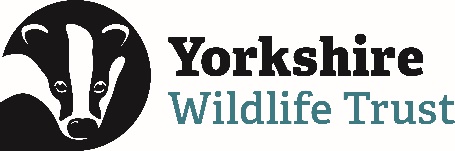        Volunteer OpportunityVolunteer Opportunity TitleLivestock Checker Volunteer – Ripon City WetlandsReserve, Project, Team or Area Reserve, Project, Team or Area Reserve, Project, Team or Area Ripon City Wetlands, near RiponRipon City Wetlands, near RiponRipon City Wetlands, near RiponVolunteer Manager Volunteer Manager Volunteer Manager Laura Harman, Living Landscapes Officer - North Central ReservesLaura Harman, Living Landscapes Officer - North Central ReservesLaura Harman, Living Landscapes Officer - North Central ReservesWhy do we need you? Why do we need you? Why do we need you? Yorkshire Wildlife Trust manages over 100 reserves, restoring biodiversity, protecting habitats and wildlife and providing wonderful opportunities for visitors to get close up and see some of our most enthralling wildlife. Part of the management of many of our grassland, fen and heathland reserves is carried out by grazing animals. Grazing helps control competitive, less wildlife-friendly plant species that can out-compete the more delicate, rarer species of grasses and wildflowers that we seek to encourage.  We aim to check all our livestock daily to spot any health issues and ensure the fields are safe and secure as many have footpath access. Local volunteers who can visit the reserve each week will reduce the need for staff to travel to this site on a daily basis and ensure livestock are happy and well.“Being out in the field with the livestock and wildlife is a tonic for one’s wellbeing. It is lovely to be able to make a meaningful contribution to the Trust and help look after some of Yorkshire’s furry faces!” – Volunteer Livestock Checker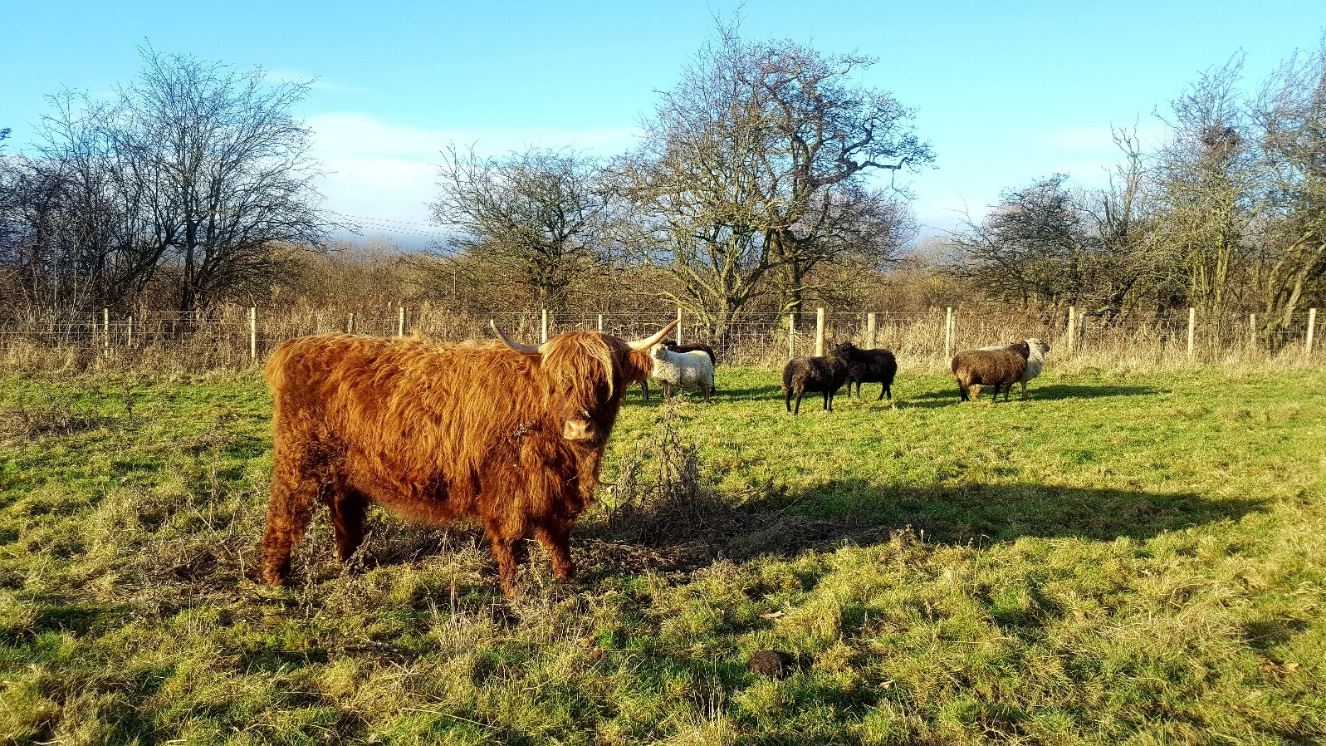 Photo credit: Katie BakerYorkshire Wildlife Trust manages over 100 reserves, restoring biodiversity, protecting habitats and wildlife and providing wonderful opportunities for visitors to get close up and see some of our most enthralling wildlife. Part of the management of many of our grassland, fen and heathland reserves is carried out by grazing animals. Grazing helps control competitive, less wildlife-friendly plant species that can out-compete the more delicate, rarer species of grasses and wildflowers that we seek to encourage.  We aim to check all our livestock daily to spot any health issues and ensure the fields are safe and secure as many have footpath access. Local volunteers who can visit the reserve each week will reduce the need for staff to travel to this site on a daily basis and ensure livestock are happy and well.“Being out in the field with the livestock and wildlife is a tonic for one’s wellbeing. It is lovely to be able to make a meaningful contribution to the Trust and help look after some of Yorkshire’s furry faces!” – Volunteer Livestock CheckerPhoto credit: Katie BakerYorkshire Wildlife Trust manages over 100 reserves, restoring biodiversity, protecting habitats and wildlife and providing wonderful opportunities for visitors to get close up and see some of our most enthralling wildlife. Part of the management of many of our grassland, fen and heathland reserves is carried out by grazing animals. Grazing helps control competitive, less wildlife-friendly plant species that can out-compete the more delicate, rarer species of grasses and wildflowers that we seek to encourage.  We aim to check all our livestock daily to spot any health issues and ensure the fields are safe and secure as many have footpath access. Local volunteers who can visit the reserve each week will reduce the need for staff to travel to this site on a daily basis and ensure livestock are happy and well.“Being out in the field with the livestock and wildlife is a tonic for one’s wellbeing. It is lovely to be able to make a meaningful contribution to the Trust and help look after some of Yorkshire’s furry faces!” – Volunteer Livestock CheckerPhoto credit: Katie BakerWhat will you be doing? What will you be doing? What will you be doing? Each visit involves a short to medium walk around the area being grazed, checking fence lines, counting the number of animals and looking for any signs of ill health. If you do see any problems, you are not be expected to deal with them yourself, simply contact your volunteer manager to let them know.We work a rota system, so a group of people take it in turns to check stock at a certain site, so each individual’s commitment is not too great. Roughly once a week or once a fortnight is normal. Once livestock have been checked volunteers are asked to send a brief message to their volunteer manager, letting them know all is well.An introduction to the site and livestock will be given, with a site and task risk assessment. Training on what to look out for, common problems encountered, tell tale signs of illness etc. will be given in person and followed up by a reminder document.There will be other opportunities to learn about the livestock and help with routine animal welfare tasks if volunteers express a wish to do so.Each visit involves a short to medium walk around the area being grazed, checking fence lines, counting the number of animals and looking for any signs of ill health. If you do see any problems, you are not be expected to deal with them yourself, simply contact your volunteer manager to let them know.We work a rota system, so a group of people take it in turns to check stock at a certain site, so each individual’s commitment is not too great. Roughly once a week or once a fortnight is normal. Once livestock have been checked volunteers are asked to send a brief message to their volunteer manager, letting them know all is well.An introduction to the site and livestock will be given, with a site and task risk assessment. Training on what to look out for, common problems encountered, tell tale signs of illness etc. will be given in person and followed up by a reminder document.There will be other opportunities to learn about the livestock and help with routine animal welfare tasks if volunteers express a wish to do so.Each visit involves a short to medium walk around the area being grazed, checking fence lines, counting the number of animals and looking for any signs of ill health. If you do see any problems, you are not be expected to deal with them yourself, simply contact your volunteer manager to let them know.We work a rota system, so a group of people take it in turns to check stock at a certain site, so each individual’s commitment is not too great. Roughly once a week or once a fortnight is normal. Once livestock have been checked volunteers are asked to send a brief message to their volunteer manager, letting them know all is well.An introduction to the site and livestock will be given, with a site and task risk assessment. Training on what to look out for, common problems encountered, tell tale signs of illness etc. will be given in person and followed up by a reminder document.There will be other opportunities to learn about the livestock and help with routine animal welfare tasks if volunteers express a wish to do so.Experience, knowledge and skills needed for this opportunity Experience, knowledge and skills needed for this opportunity Experience, knowledge and skills needed for this opportunity No previous knowledge or experience necessary, but you need to feel confident being around grazing animals, and any past experience or knowledge of livestock is welcome.  The main requirement is reliability – the volunteer must check the livestock on their allocated day, or let us know if they can’t so we can make other arrangements.You also need to be fairly physically fit as grazing areas are often off footpaths in a large field. No previous knowledge or experience necessary, but you need to feel confident being around grazing animals, and any past experience or knowledge of livestock is welcome.  The main requirement is reliability – the volunteer must check the livestock on their allocated day, or let us know if they can’t so we can make other arrangements.You also need to be fairly physically fit as grazing areas are often off footpaths in a large field. No previous knowledge or experience necessary, but you need to feel confident being around grazing animals, and any past experience or knowledge of livestock is welcome.  The main requirement is reliability – the volunteer must check the livestock on their allocated day, or let us know if they can’t so we can make other arrangements.You also need to be fairly physically fit as grazing areas are often off footpaths in a large field. Does the volunteer need a driver’s licence?  Ideally yes – but only to get to the reserve (unless you live within walking distance of the reserve or can cycle or alternatively be dropped off). The actual checking will all be done on foot.Does the volunteer need a driver’s licence?  Ideally yes – but only to get to the reserve (unless you live within walking distance of the reserve or can cycle or alternatively be dropped off). The actual checking will all be done on foot.Does the volunteer need a driver’s licence?  Ideally yes – but only to get to the reserve (unless you live within walking distance of the reserve or can cycle or alternatively be dropped off). The actual checking will all be done on foot.What’s in it for you? What’s in it for you? What’s in it for you? The chance to spend quiet time on one of YWT’s superb reserves ; you will often spot fantastic wildlife close up while stock checking.The chance to get to work with our livestock and learn more about the amazing role cattle and sheep play in creating wildlife friendly habitats. Learn skills in animal welfare and management if desired.Learn some more about nature reserve management and meet other like – minded people.Access to our free volunteer training programme and volunteer events throughout the year. Be-spoke training will be provided to enable you to carry out your Livestock Volunteer role safelyThe chance to spend quiet time on one of YWT’s superb reserves ; you will often spot fantastic wildlife close up while stock checking.The chance to get to work with our livestock and learn more about the amazing role cattle and sheep play in creating wildlife friendly habitats. Learn skills in animal welfare and management if desired.Learn some more about nature reserve management and meet other like – minded people.Access to our free volunteer training programme and volunteer events throughout the year. Be-spoke training will be provided to enable you to carry out your Livestock Volunteer role safelyThe chance to spend quiet time on one of YWT’s superb reserves ; you will often spot fantastic wildlife close up while stock checking.The chance to get to work with our livestock and learn more about the amazing role cattle and sheep play in creating wildlife friendly habitats. Learn skills in animal welfare and management if desired.Learn some more about nature reserve management and meet other like – minded people.Access to our free volunteer training programme and volunteer events throughout the year. Be-spoke training will be provided to enable you to carry out your Livestock Volunteer role safelyWhere is the opportunity based? Where is the opportunity based? Where is the opportunity based? Staveley Nature Reserve, near Harrogate Staveley Nature Reserve, near Harrogate Staveley Nature Reserve, near Harrogate Commitment Commitment Commitment Flexible, roughly once per week - The level of commitment will vary throughout the year as the livestock are rotated around the site and their numbers fluctuate to provide the required level of grazing. Each visit to check the livestock will take 1 -2hours.  This role is fully flexible and can be done on any day of the week including weekends. Flexible, roughly once per week - The level of commitment will vary throughout the year as the livestock are rotated around the site and their numbers fluctuate to provide the required level of grazing. Each visit to check the livestock will take 1 -2hours.  This role is fully flexible and can be done on any day of the week including weekends. Flexible, roughly once per week - The level of commitment will vary throughout the year as the livestock are rotated around the site and their numbers fluctuate to provide the required level of grazing. Each visit to check the livestock will take 1 -2hours.  This role is fully flexible and can be done on any day of the week including weekends. Duration Duration Duration Seasonal – June to October each yearSeasonal – June to October each yearSeasonal – June to October each yearIf you are interested in applying for this volunteer role, please send a completed volunteer application form to volunteering@ywt.org.uk If you are interested in applying for this volunteer role, please send a completed volunteer application form to volunteering@ywt.org.uk If you are interested in applying for this volunteer role, please send a completed volunteer application form to volunteering@ywt.org.uk 